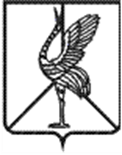 Совет городского поселения «Шерловогорское»РЕШЕНИЕ19 мая 2015 года                                                                                      № 257поселок городского типа Шерловая ГораОб отчете директора управляющей компании ООО «Харанорское ЖКХ» о своей деятельности за I квартал 2015 года Руководствуясь Федеральным законом от 06.10.2003г.  № 131 – ФЗ «Об общих принципах организации местного самоуправления в Российской Федерации» и Уставом городского поселения «Шерловогорское», в соответствии с решение Совета городского поселения «Шерловогорское» от 14 января 2015 года № 212, заслушав отчет главы городского поселения «Шерловогорское» о результатах  трудовой деятельности за 2014 год, Совет городского поселения «Шерловогорское» решил:Утвердить отчет директора управляющей компании ООО «Харанорское ЖКХ» о своей деятельности за I квартал 2015 года и признать работу удовлетворительной.2.Настоящее решение вступает в силу на следующий день со дня официального опубликования (обнародования).3.Настоящее решение разместить (опубликовать) на официальном сайте городского поселения «Шерловогорское» в информационно-телекоммуникационной сети «Интернет».Глава городского поселения«Шерловогорское»                                                             Н.Ю. Чернолихова                 